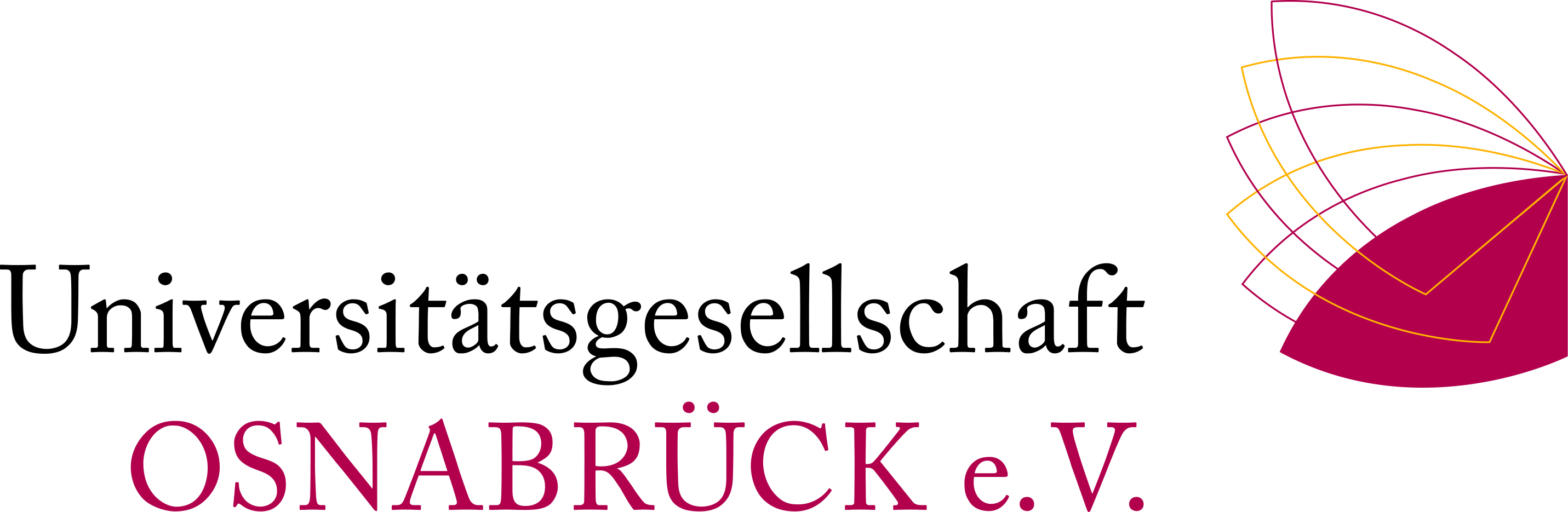 Bewerbung um einenPreis für exzellente Nachwuchsforschung 2019Persönliche Daten:Titel: 		Name:		Vorname:	Geburtsdatum:			Institut:		Fakultät:		Universität / Einrichtung:		Anschrift:			PLZ:		Ort:	Telefon:			E-Mail:	Privat: Anschrift:			PLZ:		Ort:	Titel der Arbeit:___________________________________Vorgeschlagen von:_______________________________